ИЗБИРАТЕЛЬНАЯ КОМИССИЯ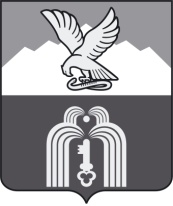 Муниципального образованияГОРОДА-КУРОРТА ПЯТИГОРСКАП О С Т А Н О В Л Е Н И Е31 июля 2016 г.                                                                                           № 26/123г. ПятигорскО регистрации уполномоченного представителя по финансовым вопросам избирательного объединения – Ставропольское региональное отделение Политической партии ЛДПР – Либерально-демократическая партия РоссииРассмотрев документы, представленные в избирательную комиссию муниципального образования города-курорта Пятигорска для регистрации уполномоченного представителя по финансовым вопросам избирательного объединения – Ставропольское региональное отделение Политической партии ЛДПР – Либерально-демократическая партия России, на основании статьи 58 Федерального закона «Об основных гарантиях избирательных прав и права на участие в референдуме граждан Российской Федерации», пункта 4 статьи 17 Закона Ставропольского края «О некоторых вопросах проведения выборов в органы местного самоуправления в Ставропольском крае»Избирательная комиссия муниципального образования города-курорта ПятигорскаПОСТАНОВЛЯЕТ:Зарегистрировать Селезневу Светлану Александровну уполномоченным представителем по финансовым вопросам избирательного объединения – Ставропольское региональное отделение Политической партии ЛДПР – Либерально-демократическая партия России.Выдать уполномоченному представителю по финансовым вопросам удостоверение соответствующего образца.Председатель                    							 А.В. ПышкоСекретарь										 Е.Г. Мягких